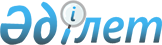 О снятии ограничительных мероприятии и признании утратившим силу решения акима Киндиктинского сельского округа Тарбагатайского района от 14 июля 2021 года № 7 "Об установлении ограничительных мероприятий на улицу Әбсейіт в селе Киндикти Киндиктинского сельского округа Тарбагатайского района"Решение акима Киндиктинского сельского округа Тарбагатайского района Восточно-Казахстанской области от 19 января 2022 года № 1. Зарегистрировано в Министерстве юстиции Республики Казахстан 25 января 2022 года № 26633
      В соответствии с пунктом 2 статьи 35 Закона Республики Казахстан "О местном государственном управлении и самоуправлении в Республике Казахстан", подпунктом 8) статьи 10-1 Закона Республики Казахстан "О ветеринарии", статьи 27 Закона Республики Казахстан "О правовых актах", и на основании представления главного государственного ветеринарно-санитарного инспектора Тарбагатайского района № 670 от 14 декабря 2021 года, РЕШИЛ:
      1. Снять ограничительные мероприятия, установленные на территории улицы Әбсейіт в селе Киндикти Киндиктинского сельского округа Тарбагатайского района в связи с проведением комплекса ветеринарных мероприятий по ликвидации очагов болезни бруцеллез среди крупного рогатого скота.
      2. Признать утратившим силу решение акима Киндиктинского сельского округа Тарбагатайского района от 14 июля 2021 года № 7 "Об установлении ограничительных мероприятий на улицу Әбсейіт в селе Киндикти Киндиктинского сельского округа Тарбагатайского района" (зарегистрировано в Реестре государственной регистрации нормативных правовых актов за № 23646).
      3. Контроль за исполнением настоящего решения оставляю за собой.
      4. Настоящее решение вводится в действие по истечении десяти календарных дней после дня его первого официального опубликования.
					© 2012. РГП на ПХВ «Институт законодательства и правовой информации Республики Казахстан» Министерства юстиции Республики Казахстан
				
      аким 

М. Дәуренбекұлы
